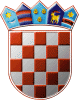 REPUBLIKA HRVATSKAOPĆINSKO IZBORNO POVJERENSTVOOPĆINE ERNESTINOVOKLASA: 013-03/21-01/20URBROJ: 2158/04-05-21-1ERNESTINOVO, 13. rujna 2021.Na osnovi članka 109. i članka 53. točke 1. Zakona o lokalnim izborima („Narodne novine“, broj 144/12, 121/16, 98/19, 42/20, 144/20 i 37/21), Općinsko izborno povjerenstvo Općine Ernestinovo, na sjednici održanoj 13. rujna 2021. donijelo jeZ A K L J U Č A KOpćinsko izborno povjerenstvo Općine Ernestinovo neće provoditi daljnje izborne radnje za dopunski izbor članova Općinskog vijeća Općine Ernestinovo iz reda pripadnika srpske nacionalne manjine.ObrazloženjeOpćinskom izbornom povjerenstvu Općine Ernestinovo (dalje: Općinsko izborno povjerenstvo) dana 7. rujna 2021. u 22:35 sati predlagatelj Hrvatska demokratska zajednica – HDZ predao je prijedlog kandidacijske liste za dopunski izbor članova Općinskog vijeća Općine Ernestinovo iz reda pripadnika srpske nacionalne manjine, koji je zaprimljen pod brojem KLASA: 013-03/21-01/17, URBROJ: 2158/04-05-21-1.Dana 8. rujna 2021. u 7:55 sati navedeni predlagatelj je dostavio Općinskom izbornom povjerenstvu dopis kojim se izjasnio da povlači prijedlog kandidacijske liste predan 7. rujna 2021.Općinsko izborno povjerenstvo donijelo je rješenje KLASA: 013-03/21-01/19, URBROJ: 2158/04-05-21-1 od 8. rujna 2021. kojim je utvrdilo da je predlagatelj HRVATSKA DEMOKRATSKA ZAJEDNICA – HDZ u propisanom roku odustao od prihvaćene kandidacijske liste.Općinskom izbornom povjerenstvu nisu dostavljeni drugi prijedlozi kandidacijskih lista, slijedom čega nije mogla biti sastavljena zbirna lista te se dopunski izbor u Općini Ernestinovo neće održati.Slijedom svega navedenog, temeljem članka 53. točke 1. Zakona o lokalnim izborima, Općinsko izborno povjerenstvo utvrdilo je da se neće provoditi daljnje izborne radnje.Zaključak se objavljuje na oglasnoj ploči i službenoj mrežnoj stranici Općine Ernestinovo: www.ernestinovo.hr UPUTA O PRAVNOM LIJEKUProtiv ovog zaključka mogu podnijeti prigovor političke stranke, nositelji kandidacijske liste birača, kandidati, najmanje 100 birača ili najmanje 5% birača jedinice u kojoj se provode izbori.Prigovor se podnosi Županijskom izbornom povjerenstvu Osječko-baranjske županije u roku od 48 sati, računajući od dana objave ovog zaključka.PredsjednicaMARINA KRAJNOVIĆ, v. r.